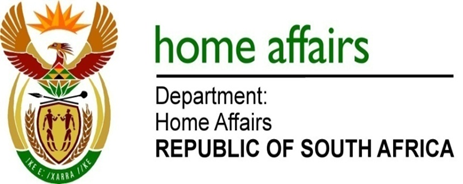 NATIONAL ASSEMBLYQUESTION FOR WRITTEN REPLYQUESTION NO. 437DATE OF PUBLICATION: Friday, 26 February 2016 INTERNAL QUESTION PAPER 4 OF 2016437.	Ms H O Hlophe (EFF) to ask the Minister of Home Affairs:(a) How many officials of his department across the country were suspended due to allegations of (i) fraud and (ii) corruption in the 2013-2014 and 2014-15 financial years and (b) (i) from which offices were the specified officials and (ii) which positions did they hold;how many officials of his department across the country had their employment contracts terminated due to fraud and corruption in the specified financial years?										NW290EREPLY:(1)(a-b) For 2013-2014 financial year 52 officials were placed on precautionary suspension whilst allegations of fraud and corruption were investigated. The table below indicates the offices and the rank (positions) held.For 2014-2015 financial year 22 officials were placed on precautionary suspension whilst allegations of fraud and corruption were investigated. The table below indicates the offices and the rank (positions) held.(2) For the 2013-2014 financial year, 57 employees were dismissed for fraud and corruption related misconduct. For the 2014-2015 financial year, 45 employees were dismissed for fraud and corruption related misconduct.OfficeRank (Position)BRAKPAN2Front Office Clerk2BVR1Senior Admin Clerk1CALEDONSPOORT6Control Immigration Officer1Immigration Officer5CARLETONVILLE1Local Office Manager1JEPPE'S REEF 2Control Immigration Officer1Immigration Officer1KING WILLIAMS TOWN1Front Office Clerk1MARABASTAD REFUGEE RECEPTION CENTRE4Immigration Officer1Refugee Status Determination Officer3O R 12Control Immigration Officer1Immigration Officer11OSHOEK2Immigration Officer2PHALABRWA1Senior Admin Clerk1POLOKWANE REGIONAL OFFICE1Immigration Officer1 REGIONAL OFFICE1Control Immigration Officer1 REFUGEE RECEPTION CENTRE10Refugee Reception Officer5Refugee Status Determination Officer2Refugee Status Determination Manager1Senior Admin Clerk1SECURITY OFFICER1: LARGE OFFICE1MOBILE TRUCK DRIVER1PROSPECTON1Front Office Clerk1TIRRO REFUGEE RECEPTION CENTRE1Refugee Reception Officer1VANDERBIJLPARK1Immigration Officer1WITBANK3Immigration Officer3 LOCAL OFFICE1Front Office Clerk1Grand Total52OfficeRank (Position)BRAKPAN2Front Office Clerk2CHIEF DIRECTORATE: EMPLOYEE ENGAGEMENT1Director1KING WILLIAMS TOWN1Front Office Clerk1KOKSTAD2Immigration Officer2MARABASTAD REFUGEE RECEPTION CENTRE1Immigration Officer1O R 5Immigration Officer5OSHOEK2Immigration Officer2: LARGE OFFICE1Mobile Truck Driver1:LARGE OFFICE2Immigration Officer2SASOLBURG1Chief Admin Clerk1WITBANK3Immigration Officer3 LARGE OFFICE1Front Office Clerk1Grand Total22